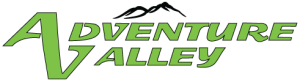 Buy a zipline tour or paintball admissionfor one person at the regular price and geta second one for one-half (1/2) priceExpires Nov. 30, 2017.  Reservation required.Must sign waiver.  Younger than 18 must have waiver signed By parent or guardian.  Must meet weight and all other zipline requirements. Not valid with any other promotion.See AdventureValley.com for all requirements.Adventure Valley is a brand new zipline canopy tour and paintball park located near south St. Louis County, only 30 minutes from downtown, and 20 minutes from West and South County. We have 10 ziplines stretching over a mile and a half, including an 1,100 foot long “super-zip” that reaches speeds of 40-50 mph! Our paintball park has 6 fields, 2 woods-ball fields, and 2 more ziplines over a field for scenario play. 5320 State Highway MMSt. Louis (House Springs), MO 63051(314) 366-1145AdventureValley.com